Открытый патриотический урок «Знамя Победы – 1941»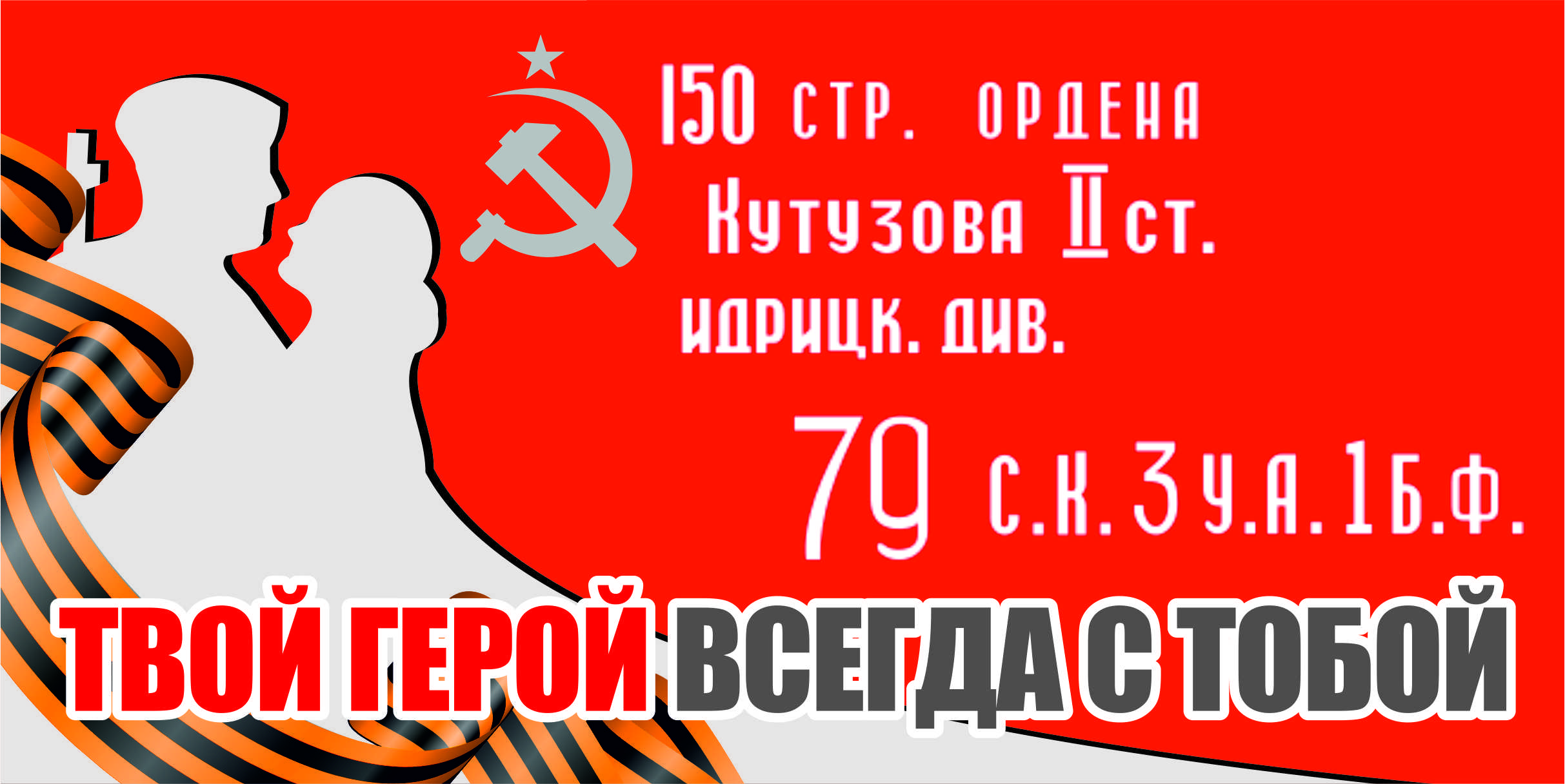 МОУ СОШ №8Курского муниципального районаСтавропольского края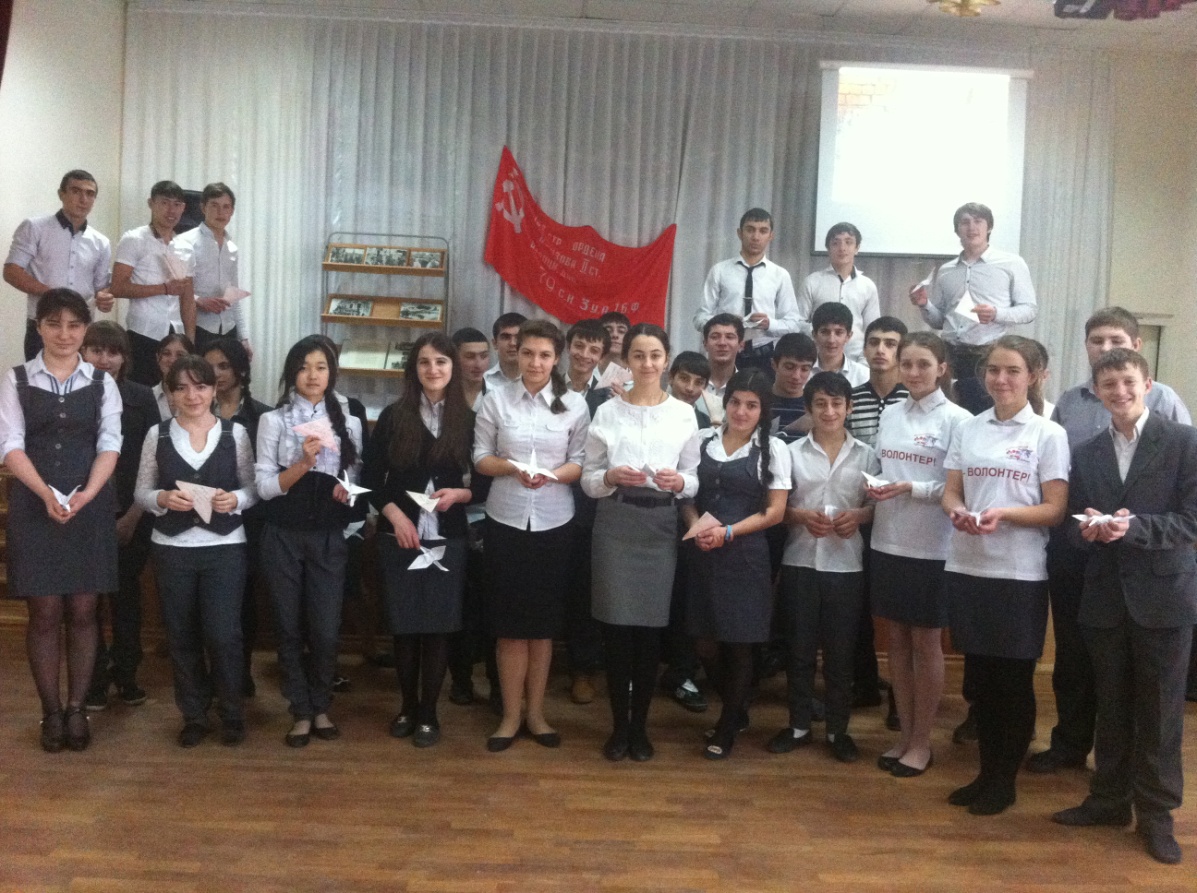 Февраль, 2015г.       С 9 по 13 февраля 2015 г. в МОУ СОШ №8 Курского района Ставропольского края стартовала акция «Знамя победы», которая включает в себя мероприятия: патриотические уроки которые соответствовали 1941 году Второй Мировой войны (согласно первого этапа акции) и патриотический квест. Патриотические уроки были проведены в  старших (9-11) и средних (7-8) классах.  С младшими учащимися проведён патриотический квест.В акции приняли  участие:-  343школьника приняли участие в мероприятиях акции «Знамя Победы – 1941», квестах, акции «Почта поколений»; - 10 волонтеров;- 20 педагогов;     На урок приглашены ветераны ВОВ, труженики тыла, дети войны: Борис Иванович Дядюченко, Вера Павловна Иванникова, Надежда Герасимовна Здор, Мария Филипповна Максименко.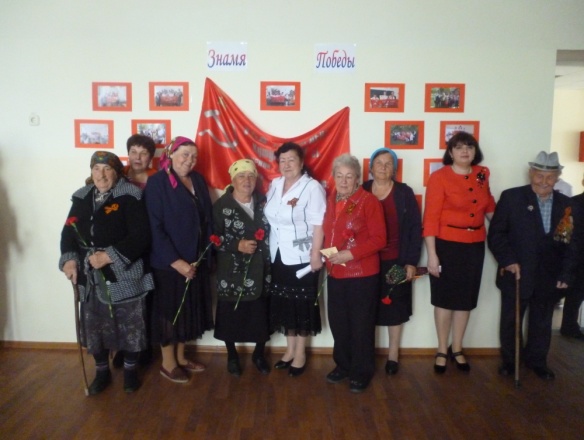        Огромную помощь в проведении акции оказали волонтерский отряд школы «Содружество», которые были задействованы в проведении данных мероприятий.      Лекторами  в МОУ СОШ №8 выступили  Ирина Анатольевна Пивоварова, зам. директора по ВР и Елизавета Лаврентьевна Музаева, руководитель МО классных руководителей. Помощь в проведении оказали активисты волонтерского отряда «Содружество»  Арина Елисеева, Надежда Пивоварова, Юлия Гришина, Александра Кузнецова, за что выражаем им огромную благодарность. Патриотические уроки прошли в торжественной обстановке, у многих детей вызвало эмоции благодарности к ветеранам и детям войны. Ученик 11 класса Денис Гришин от имени всех ребят выразил огромную благодарность и низкий поклон  героям войны.  В процессе урока учащиеся с интересом слушали о событиях 1941 года, читали стихи.  В заключении урока ребята написали письма ветеранам, научились складывать их треугольником. Многие ребята просили продлить время на написание письма, где хотели в полном объеме выразить свое восхищение подвигам героев и выразить огромную благодарность. Волонтеры раздали учащимся бумажных журавликов и предложили написать слова мира для всех людей нашей страны.  Учащиеся 11 класса долго не хотели уходить от ветеранов, и с вниманием слушали их рассказы о тех нелегких годах. 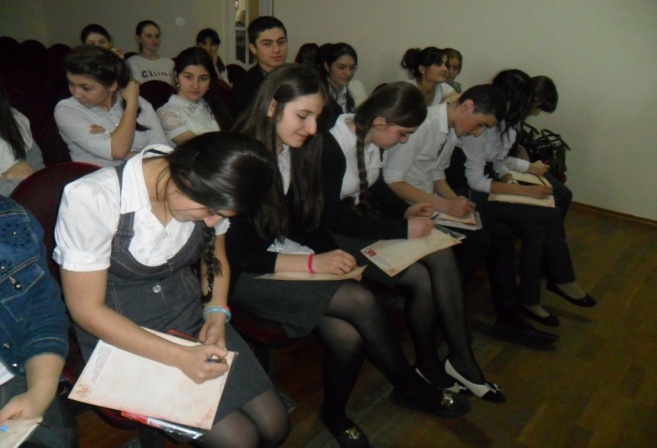 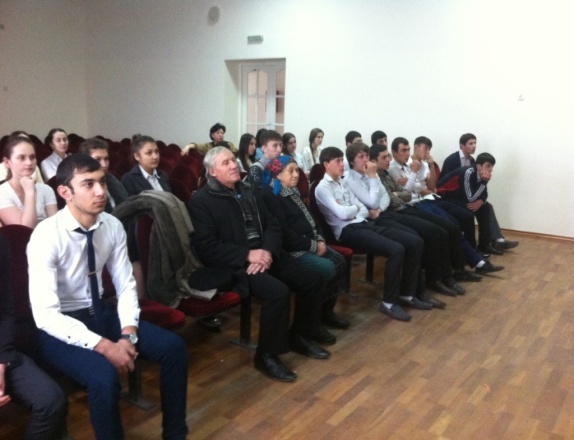 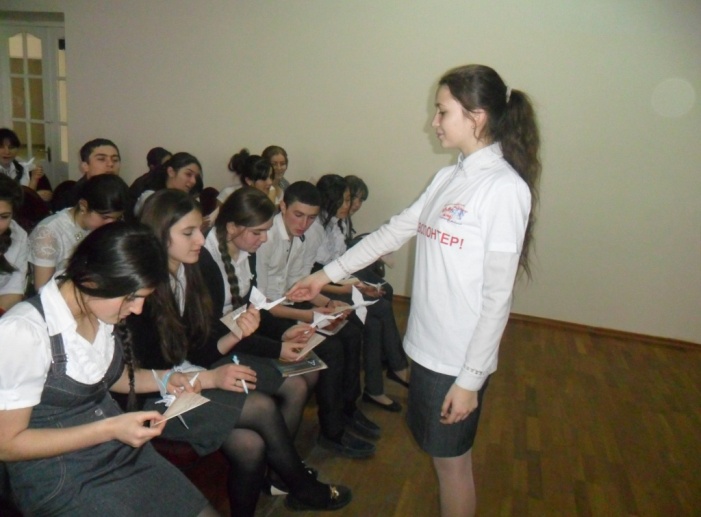  Очень интересно прошли  патриотические квесты в младших классах. Учащиеся  активно приняли участие. В результате игры ребята узнали великие имена героев Ставропольского края: Бурмистова И.А., Бирюкова П.С., Среда И.П., Гунько Н.И., Бочаровой Е. Д., Доватор Л. М.  Данный метод квест – игры по с изучением исторических лиц нашей Родины эффективно воспитывает патриотизм у подрастающего поколения.  Педагоги школы выражают огромную благодарность Ставропольскому краевому патриотическому общественному движению «Знамя Победы» за огромную работу в воспитании патриотизма у молодого поколения. Учащиеся школы с нетерпением ждут следующего этапа акции. 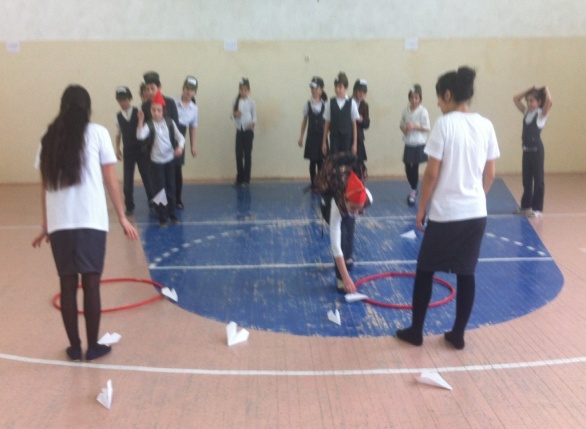 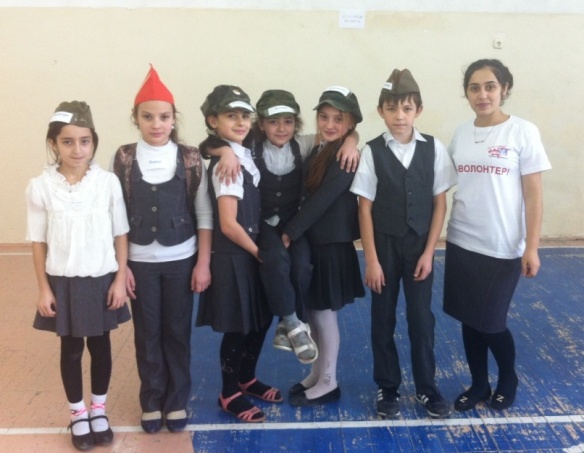 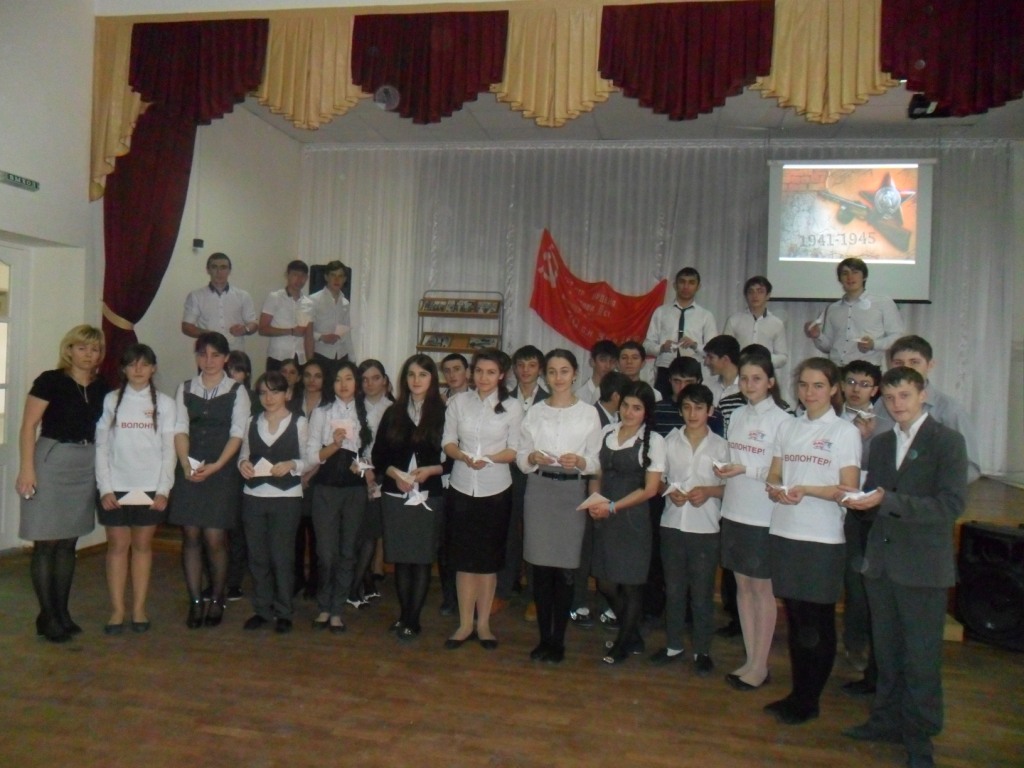 